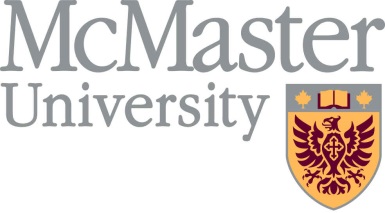 DATE:		TO:						FROM:			RE:IssuePlease describe a brief description of the issue and explain why it is being brought to the University Student Fees Committee.   Context/Background of the IssuePlease provide a brief description of the background of the issue including how it began or how it was handled in the past, if applicable.The Request Made to USFC and Rationale/Implications for the RequestPlease articulate the request clearly and provide the rationale for the request including how it would resolve the issue. If applicable please provide the implications by including the benefits and/or detriments if the request is approved or not approved. Additional Information if applicableIf this issue relates to a request for new fee or a change in an existing fee, please use the Fee Request Template.  You are advised to consult with Accounts Receivables prior to submitting this proposal to USFC. I/We have contacted with Accounts Receivables:  YES       NO   